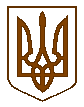 УКРАЇНАБілокриницька   сільська   радаРівненського   району    Рівненської    області(сорок дев’ята позачергова сесія сьомого скликання)Р І Ш Е Н Н Явід  05 вересня  2019 року                                                                        № 1026Про внесення змін досільського    бюджетуБілокриницької  сільської радина 2019 рік	Керуючись пунктом 17 частини 1 статті 43 Закону України «Про місцеве самоврядування в Україні», Бюджетним кодексом України,  Законом України «Про Державний бюджет  України на 2019 рік», іншими чинними нормативно-правовими актами з цих питань, за погодженням з постійними комісіями сільської  ради, сільська радав и р і ш и л а :     1 Внести зміни до рішень сільської ради від 22 грудня 2018року №875 "Про сільський бюджет Білокриницької  сільської ради на 2019 рік", від 15.02.2019 № 919  "Про зміни до сільського бюджету Білокриницької сільської ради", від 29.03.2019 №930 "Про зміни до сільського бюджету Білокриницької сільської  ради на 2019 рік", від 03.05.2019 №968"Про зміни до сільського бюджету Білокриницької сільської  ради на 2019 рік", від 06.06.2019 №974 "Про зміни до сільського бюджету Білокриницької сільської  ради на 2019 рік", від 26.06.2019 №978 "Про зміни до сільського бюджету Білокриницької сільської ради на 2019 рік", від 22.07.2019р. № 1012  "Про зміни до сільського бюджету Білокриницької сільської ради"    а саме      визначити на 2019 рік: збільшити  доходи сільського бюджету  у сумі 2042 831 грн. згідно з додатком  1 цього рішення,  в тому числі :               доходи загального фонду  сільського бюджету 1 032 953грн.;                доходи спеціального фонду сільського бюджету  1 009 878 грн;                збільшити видатки сільського  бюджету  на суму 2 042 831гривень, у тому числі видатки загального фонду сільського бюджету збільшити на суму  102 831 грн., видатки спеціального фонду  сільського бюджету збільшити на суму 1 940 000 гривень,  згідно з додатком  3 цього рішення;      збільшити профіцит загального  фонду сільського бюджету  у сумі  930 122 гривень, із них збільшити:        обсяг коштів, що передаються із загального фонду бюджету до бюджету розвитку (спеціального фонду)  в  сумі 930 122 гривень згідно з додатком 2  до цього рішення;      збільшити   дефіцит за спеціальним  фондом сільського бюджету у сумі 930 122 гривень, із них  обсяг коштів що надходять із загального фонду бюджету до бюджету розвитку (спеціального фонду)  930 122 гривень згідно з додатком 2  до цього рішення;2. Збільшити  бюджетні призначення сільського бюджету на 2019 рік у розрізі відповідальних виконавців за бюджетними програмами  на суму 2 042 831 гривень згідно з додатком 3  до цього рішення.3.Збільшити обсяг міжбюджетних трансфертів між сільським бюджетом та бюджетами інших рівнів  на суму 140 000грн	(додаток 4)  в т.ч.:- по загальному фонду збільшити обсяг іншої субвенції  з місцевого бюджету на здійснення заходів щодо соціально-економічного розвитку окремих територій за рахунок субвенції з державного бюджету на суму  140 000грн;4.Районному бюджету направити залишки коштів Білокриницького сільського бюджету в сумі 100 000 грн., які були передані у 2018 році на "Капітальний ремонт дорожнього покриття вул.Проїзна  в с.Біла Криниця Рівненського району Рівненської області"  обласному бюджету на даний об"єкт.5.Збільшити на 2019 рік розподіл видатків бюджету розвитку за об’єктами по сільському бюджету на суму 1 940 000гривень згідно з додатком  5 до цього рішення. 6.Збільшити   на 2019 рік розподіл видатків  сільського бюджету  на реалізацію  місцевих/регіональних  програм на  суму 2 031 831 гривень  згідно з додатком 6 до цього рішення. 7. Додатки  1-6 до рішення є його невід’ємною частиною. 8. Контроль за виконанням цього рішення покласти на постійну комісію сільської ради з питань бюджету та податків(Зданевич О.Д.). Сільський голова	 	           	                  		Тетяна  ГОНЧАРУКПленарне засідання сорок дев’ятої позачергової сесіїБілокриницької сільської ради сьомого скликання05  вересня  2019 року
ВІДОМІСТЬдля поіменного голосування з питання:«Про зміни до сільського бюджету на 2019 рік»Голосували:    «за» - 	12	                          «проти» - 	0	                          «утримався» - 	0	                          «не голосував» - 	0	Голова комісії                                                                      ____________________Секретар комісії                                                                   ____________________Член комісії                                                                          ____________________№з/пПрізвище, ім’я, по батьковіЗаПротиУтри-мавсяНе приймав участь в голосуванні1.Гончарук Тетяна Володимирівназа2.Галябар Роман Олександровичза3.Власюк Світлана Андріївназа4.Данилюк Наталія Василівназа5.Семенюк Марія Петрівнавідсутня 6.Дем'янчук Віталій Григоровичза7.Зданевич Оксана Данилівнавідсутня8.Кисіль Тетяна Михайлівназа9.Панчук Ярослав Петровичвідсутній 10.Ящук Оксана Костянтинівназа11.Целюк Тетяна Лонгінівнавідсутня12.Плетьонка Андрій Васильовичза13.Вовчик Юрій Анатолійовичвідсутній 14.Дубіч Анатолі Миколайовичвідсутній15.Захожа Інна Анатоліївназа16.Морозюк Оксана Дмитрівназа17.Денисюк Іван Миколайовичвідсутній 18.Кравченко Алла Дмитрівнавідсутня19.Люльчик Валерій Федоровичза20.Клименко Тарас Володимировичвідсутній21.Ляшецька Надія Миколаївнавідсутня22.Ящук Олена Адамівназа Всього:Всього:12